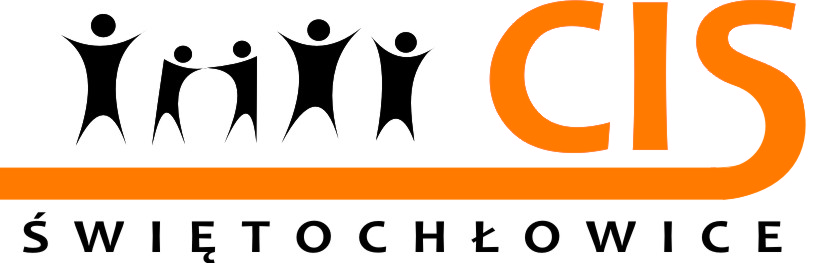 							Załącznik nr 2 do załączenia Zarządzenie nr  10/2016Dyrektora Centrum Integracji Społecznej w Świętochłowicachz dnia 03.10. 2016r  Wniosek o udostępnienie nośników reklamowychw Centrum Integracji Społecznej w Świętochłowicach 1.Nazwa wnioskodawcy: ............................................................................................................................................................................................................................................................................................................2. Dane teleadresowe zleceniodawcy:.....................................................................................................................................................................................................................................................................................................................................................................................................................................................................3. Planowany okres udostępnienia nośników: .............................................................................................................................................................................................................................................................................4. Krótka charakterystyka przekazu przewidzianego do promocji: ..................................................................................................................................................................................................................................................................................................................................................................................................................................................................................................................................................................................................						 Data i podpis wnioskodawcy ................................................	Decyzja DyrektoraCentrum Integracji Społecznej w Świętochłowicach........................................................................................................................................................................................................................................................................................................................................................................................................................................................................................................................................................................................................................................................................................................................						Data i podpis Dyrektora ........................................